МАТ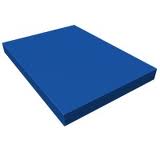 Размеры(м)               Стоимость(р)1,2х0,6х0,05                                       1478КУБ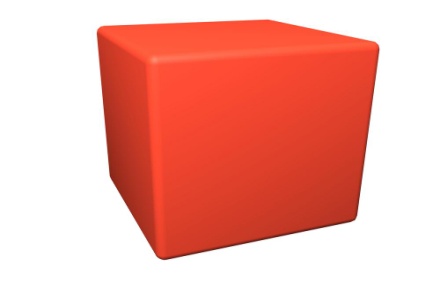 Размеры(см)              Стоимость(р)ПРЯМОУГОЛЬНИК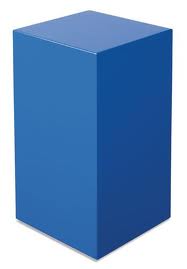 Размеры(см)             Стоимость(р)                       ПИРАМИДА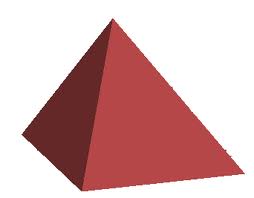 Размеры(см)              Стоимость (р)ЦИЛИНДР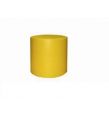 Размеры(см)                  Стоимость (р)ПОЛУЦИЛИНДР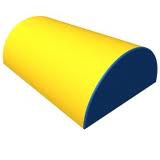 Размеры(см)                 Стоимость(р)СЕКТОР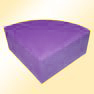 Размеры (см)                  Стоимость(р)АРКА ПРЯМОУГОЛЬНАЯ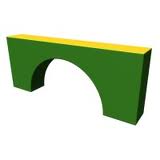 Размеры(см)                Стоимость(р)  60х60х20                                        2068ЛЕСТНИЦА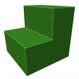 Размеры(см)            Стоимость(р)  40х20х20х10	396ТРЕУГОЛЬНИК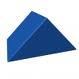 Размеры(см)                    Стоимость (р)АРКА ТРЕУГОЛЬНАЯ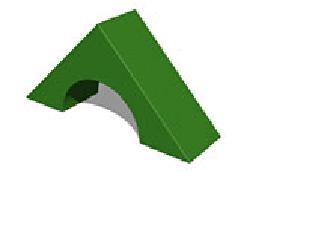 Размеры(см)               Стоимость(р)  60х42х20                                         805СКАТ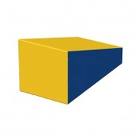 Размеры(см)                    Стоимость(р)